Contexte professionnelLe Jardin d'Eden est une jardinerie dirigée par Mme Laffeteur. Elle emploie 6 personnes à temps plein. Mme Laffeteur a eu l’opportunité de reprendre le fonds de commerce d’un fleuriste qui a pris sa retraite dans le quartier. Dans ce contexte, elle souhaite développer une nouvelle activité consacrée aux fleurs fraîches. La nouvelle activité exige un savoir-faire que l’entreprise ne maîtrise pas. Parmi les salariés, Elisabeth Maurer a un CAP de fleuriste, mais elle n’a pas pratiqué la composition florale depuis plusieurs années et ne se sent pas capable d'assumer cette prestation sans remise à niveau. Par ailleurs, il serait intéressant d'initier également une deuxième personne. Marjolaine Lafeteur vous transmet un mémo précisant ses consignes.Travail à faireCalculez la masse salariale de l’entreprise pour l’exercice 2023 puis calculez la contribution à la formation de l’année 2024.Rédigez une proposition argumentée de choix de formation pour la nouvelle activité « fleurs fraiches ».Doc. 1    Memo de Marjolaine LaffeteurJ'envisage de former Elisabeth Maurer et peut-être Jeanine Marcel pour notre nouvelle activité. Je pense y consacrer environ 1 200 €. J'aimerais savoir si ce budget est compatible avec nos obligations en termes de contributions obligatoires à la formation continue des salaries. Faites Ie nécessaire et proposez-moi une solution. Consultez le catalogue du FAFSEA, on a l’habitude de travailler avec ce centre de formation. Merci.Doc. 2    Contributions de l’employeur à la formation des salariésToute entreprise, quelle que soit sa taille, doit participer au financement de la formation professionnelle des salariés (dans le cadre de l’alternance, du plan de développement des compétences, des contrats et périodes de professionnalisation, du droit individuel à la formation et du congé personnel de formation-CPF). La formation professionnelle est financée par une cotisation unique qui est calculées sur la masse salariale brute payée par l’employeur.Le taux de cotisation varie selon la taille de l’entreprise. Les contributions sont versées aux organismes paritaires agréés au titre de la professionnalisation et du CPF. Doc. 3    Définition de la masse salarialeMasse salarialeLa masse salariale est le cumul des rémunérations brutes des salariés de l’établissement (hors cotisations patronales). Les rémunérations correspondent aux salaires et primes des salariés au cours de l'année d'exercice.Les salaires et traitements en nature, comme les cotisations patronales, ne sont pas compris dans la rémunération brute des salariés. En revanche, les cotisations salariales le sont.Doc. 4    Éléments de calcul de la paieMajoration des heures supplémentairesLes heures supplémentaires accomplies au-delà de la durée légale hebdomadaire (35 h) donnent lieu à une majoration de salaire de 25 % pour chacune des huit premières heures supplémentaires. Les heures suivantes donnent lieu à me majoration de 50 %.Rémunération des salaries en cddQu’entend-on par rémunération ?La rémunération comprend le salaire ou traitement de base et tous les autres avantages et accessoires payés directement ou indirectement en espèces on en nature.Qu’est-ce que l’indemnité compensatrice de congés payés ?Elle est due quelle que soit la durée du contrat, dès lors que les congés n’ont pu être pris avant la fin du contrat. Versée au terme du contrat, l'indemnité compensatrice est au moins égale à 10 % de la rémunération brute perçue pendant toute la durée du contrat, y compris l’indemnité de fin de contrat.Qu’est-ce que l’indemnité de fin de contrat ?Cette indemnité est destinée à compenser la précarité de l’emploi, elle est au moins égale à 10 % de la rémunération totale brute perçue pendant le contrat. Imposable et soumise aux charges sociales, l’indemnité est versée avec la dernière paie et mentionnée sur le bulletin de paie.Doc. 5    Récapitulatif des éléments de paie 2023 - Jardin d'EdenLes contrats de travail répondent à la législation en vigueur soit 35 h par semaine. Tous les salariés présents en entreprise au 24/12/2023 ont touché une prime de Noël :200 € pour ceux qui om travaillé effectivement toute l’année à plein temps.100 € pour les autres, quelle que soit la durée de présence.Les calculs seront arrondis sur la 2e décimale.Les salariés en CDD n‘ont pas pris de jours de congés payés pendant leur contrat.Doc. 6     Extrait du catalogue 2024 des formations FAFSEALes formations sont proposées tous les mois sauf en juillet-aoûtFAFSEAEspace Européen des entreprises2 rue de Rome 67309 SCHILTIGHEIM cedex03 88 18 54 16Mission 7 – Calculer la contribution à la formation professionnelle et proposer des formationsMission 7 – Calculer la contribution à la formation professionnelle et proposer des formations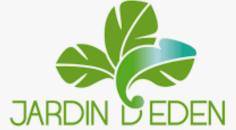 Durée : 1 h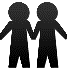 SourceCotisations annuelles< 11 salariés > 10 salariésContribution unique à la formation professionnelle continue et à l’alternance0.85 %      1,23%Salaire minimum interprofessionnel de croissance (SMIC)Salaire minimum interprofessionnel de croissance (SMIC)Salaire minimum interprofessionnel de croissance (SMIC)AnnéeSmic horaire brut en €Smic mensuel brut en € (151,67 h de travail)202411,65 €1 766,92 €202311,27 €1 709,28 €202210,57 €1 603,12 €202110,25 €1 554,58 €202010,15 €1 539,42 €SalariéPosteSalaire de basebrut mensuel (1)RemarquesContrats a durée déterminésContrats a durée déterminésContrats a durée déterminésContrats a durée déterminésMAURER ElisabethFleuriste1 950,00Date d’entrée : 21/05/2010MARCEL JeannineEmployée polyvalente1 850,00Date d’entrée : 01/04/2014JEHL PaulineEmployée polyvalente1 850,00Date d’entrée : 01/03/2022DUPONT MarieEmployée polyvalente1 850,00Date d’entrée : 01/01/2021OHNET RolandPépiniériste1 850,00Date d’entrée : 03/10/2013Á pris un mois de congé sans solde en mars 2022GENSEL AlexandraMaraicher1 910,00Date d’entrée : 01/09/2010A fait des heures supplémentairesAvril 12 h la 1re semaineDécembre : 7 h la 3e semaineROBERT ChristineVendeuse1 850,00Date d’entrée : 22/09/2019 ; travaille à mi-tempsILLIN NicoleVendeuse1 850,00Date d’entrée : 15/12/2019 ; travaille à temps partiel 80 %Contrats a durée déterminésContrats a durée déterminésContrats a durée déterminésContrats a durée déterminésMURDER BernardVendeurSMICCDD du 01 juillet au 30 novembreOUDOT ValiaVendeuseSMICCDD du 01 avril au 31 mai 2023PERGETI RogerChauffeurSMICCDD du 01 avril au  31 mai 2023CDD du 01 septembre au 30 novembre 2023Prime de 150 € car zéro dégât sur le camionsur la base de 35 heures par semainesur la base de 35 heures par semainesur la base de 35 heures par semainesur la base de 35 heures par semaineFormationDuréeContenuPublicCoûtFORFLEU 31EXP1 semaineTravailler les matériaux exotiques et particuliers et marier les végétaux, le métal et le boisFleuriste confirmé(e)2 835 €FORFLEU 32DEB11 journéeComposer un bouquet avec des fleurs incontournablesDébutant(e)540 €FORFLEU 34CONF3 x 3 heuresComposer un arrangement floral en fonction d’une thématiqueTitulaire d’un diplôme de fleuriste ou expérience professionnelle en fleurs coupées580 €FORFLEU 32DEB22 journéesIdentifier les principales familles de fleursComprendre leur langageSavoir les marier pour les mettre en valeurDébutant(e)880 €